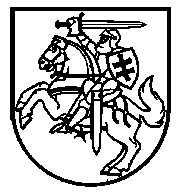 LIETUVOS VYRIAUSIASIS ARCHYVARASĮSAKYMASDĖL lietuvos vyriausiojo archyvaro 2011 m. gruodžio 27 d. įsakymo Nr. v-156 „dėl LIKVIDUOJAMŲ JURIDINIŲ ASMENŲ DOKUMENTŲ PERDAVIMO TOLIAU SAUGOTI IR TAI PATVIRTINANČIŲ PAŽYMŲ IŠDAVIMO TVARKOS APRAŠO PATVIRTINIMO“ PAKEITIMO2016 gruodžio 6 d. Nr.(1.3E)VE-112Vilnius1. P a k e i č i u Likviduojamų juridinių asmenų dokumentų perdavimo toliau saugoti ir tai patvirtinančių pažymų išdavimo tvarkos aprašo, patvirtinto Lietuvos vyriausiojo archyvaro 2011 m. gruodžio 27 d. įsakymu Nr. V-156 „Dėl Likviduojamų juridinių asmenų dokumentų perdavimo toliau saugoti ir tai patvirtinančių pažymų išdavimo tvarkos aprašo patvirtinimo“, 18 punkto pirmąją pastraipą ir ją išdėstau taip:„18. Pažymą dėl likviduojamos valstybės ar savivaldybės institucijos, įstaigos ar įmonės dokumentų išduoda savininko teises ir pareigas įgyvendinanti institucija ar jos įgaliota įstaiga; dėl likviduojamos valstybės institucijos, įstaigos ar įmonės, kurios savininko teises ir pareigas įgyvendinanti institucija yra Lietuvos Respublikos Seimas, Lietuvos Respublikos Vyriausybė arba ministerija, – savivaldybės, kurios teritorijoje yra likviduojamo juridinio asmens buveinė, administracija.“2. N u s t a t a u, kad šis įsakymas įsigalioja 2017 m. sausio 1 d.Lietuvos vyriausiasis archyvaras						Ramojus Kraujelis